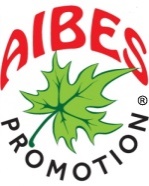 Aibes Promotion Srl   Via Baldissera, 2 – 20129 Milano  P.IVA 12302000158  Tel. 02/29414793  e-mail: amministrazione.aibespromotin@aibes.itIl/La sottoscritto/a dichiara espressamente diconoscereedapprovarelavalenzagiuridicadelversamentodellacaparranecessariaperlapartecipazioneaicorsi.Lapredetta,incasodimancatoversamentodelsaldodovuto,saràtrattenutadaAibesPromotionSrLsenzaalcunobbligodirestituzioneelasocietàsaràlibera,asuoinsindacabilegiudizio,diutilizzarlaomenoperl'iscrizionealcorsosuccessivoprevio ottenimento del saldo anticipato della restante quota.Luogo	Data	FirmaINFORMATIVA SUL TRATTAMENTO DEI DATI PERSONALI ai sensi del Regolamento (UE) 2016/679 - GDPR.Gentile Signore/a,desideriamo informarLa sulle nuove norme che l’UE ha stabilito in materia di “PROTEZIONE DEI DATI PERSONALI” in vigore dal 25 maggio 2018, tali informazioni sono riportate di seguito.Titolare del trattamento dei dati personali è la società AibesPromotion S.r.l.  con sede in Via A. Baldissera, 2 - 20129 Milano (d'ora in avanti indicata come "l'Azienda"). Ai sensi del Regolamento (UE) 2016/679 - GDPR recante disposizioni a tutela delle persone e di altri soggetti rispetto al trattamento dei dati personali, e ss. modifiche e integrazioni, informiamo che l'Azienda effettua il trattamento dei dati personali nel pieno rispetto della normative vigenti.           I dati sono trattati nel rispetto del principi di liceità, correttezza e trasparenza nei confronti dell'interessato, applicando le misure tecniche e organizzative adeguate a garantirne la sicurezza, nel rispetto dei principi di integrità e riservatezza.           I dati personali, in qualunque forma ricevuti, sono trattati, anche con l'ausilio di mezzi elettronici/informatici, direttamente e/o tramite collaboratori e fornitori, esclusivamente per le seguenti finalità:•	invio di informazioni richieste dall'interessato (es. offerte, preventivi, info corsi, ecc.)•	invio di informazioni sull'attività ed i prodotti/servizi offerti dall'Azienda attraverso newsletter mensili o comunicazioni 	specifiche, eventi, sconti e altre promozioni;•	adempimento di obblighi contrattuali, fiscali o contabili, esercizio di diritti;•	gestione/amministrazione fornitori e clienti;•	controlli sull’affidabilità e solvibilità di clienti/fornitori; elaborazione di statistiche relative a clienti/fornitori;•	rilevazione del grado di soddisfazione della propria clientela; marketing, statistica e ricerche di mercato.•	selezione del personale.•	navigazione e fruizione del sito web e dell'e-commerce (si veda anche la specifica cookie policy) L'Azienda non svolge attività di vendita o cessione dei dati raccolti attraverso il proprio sito web o in qualunque altro modo. I dati sono conservati nel tempo nel rispetto degli obblighi stabiliti dalle normative vigenti ed applicabili, e secondo un criterio di ragionevolezza in relazione alla possibilità di raggiungere le finalità dei diversi trattamenti.Secondo il disposto di cui al Capo III del Regolamento (UE) 2016/679 l'interessato ha il diritto in qualsiasi momento e gratuitamente di conoscere i suoi dati e le modalità di trattamento, ed inoltre di ottenere secondo quanto previsto dalla normativa vigente:- l'accesso- la conferma- l'aggiornamento, la rettifica, la portabilità e l'opposizione al trattamento- la cancellazione, il blocco, la trasformazione in forma anonima, per i dati trattati in violazione di legge.            Per esercitare i diritti previsti dal Regolamento (UE) 2016/679 è possibile utilizzare il modulo di contatto presente sul sito ww.aibes.it, indicando nel messaggio: "All'attenzione del Responsabile del trattamento dei dati personali e la propria richiesta".            Ai sensi del Capo II del Regolamento si ricorda che l'interessato che non vede rispettati i suoi diritti ha la possibilità di ricorrere all'Autorità Garante italiana per la sicurezza dei dati personali.1. I Suoi dati personali, da Lei forniti, ovvero altrimenti acquisiti, verranno trattati per effettuare la sua iscrizione, per lo svolgimento dei corsi di formazione e per poter ottemperare agli obblighi contrattuali nei suoi confronti, oltre agli aspetti di carattere amministrativo, agli obblighi contabili, fiscali e giuridici in tema di ricevute di pagamento, registrazione e conservazione dei documenti ai sensi delle vigenti leggi.  2. I suoi dati personali, quali: indirizzi di posta elettronica e numeri di telefono conferitici potranno essere utilizzati, tramite il suo libero e specifico consenso, per l’invio di comunicazioni promozionali da parte delle nostra società e da parte di società terze. Il mancato consenso non avrà alcuna conseguenza per il proseguimento del nostro rapporto. A tale trattamento potrà opporsi anche in seguito, inviando una mail al seguente indirizzo aibes@aibes.it3. La informiamo inoltre che durante lo svolgimento della nostra attività possono essere effettuate foto e riprese che potranno essere pubblicate nel nostro sito web e nella pagina ufficiale di facebook, per cui La invitiamo a fornirci il Suo consenso scritto4. Il trattamento dei Suoi dati sarà effettuato ad opera di soggetti appositamente incaricati alle operazioni di trattamento che vi opereranno sia attraverso l’ausilio di strumenti elettronici che cartacei. 5. Il conferimento dei dati personali ha natura obbligatoria per le finalità indicate nel precedente punto 1. Il mancato consenso comporterebbe quindi l’impossibilità da parte nostra di fornire il servizio e di adempiere agli obblighi sopra indicati e in particolare per ciò che riguarda la normativa in materia fiscale e quella civilistica del contratto. 6. Dei Suoi dati potranno venire a conoscenza il personale interno, in qualità di incaricati del trattamento opportunamente designati e del personale esterno alla nostra struttura (collaboratori, professionisti, altre filiali) in qualità di responsabili del trattamento, opportunamente designati e da enti pubblici economici o enti privati, solo se previsto da norme di legge o da regolamento. I suoi dati non saranno mai oggetto di diffusione.7. I suoi dati potranno essere trasferiti in Italia.9. Il responsabile del trattamento dei dati è il Sig. Alessandro Bernasconi.   L’elenco aggiornato degli altri responsabili del trattamento è agevolmente reperibile presso la sede del Titolare del TrattamentoAUTORIZZAZIONE AL TRATTAMENTO:Il sottoscritto/a __________________________________________________ dichiara di aver preso visione della presente informativaIL SOTTOSCRITTO/A autorizza il trattamento dei dati e le immagini raccolti per le finalità di promozione e con le modalità indicateSI                        NO Luogo e data ___________________________	                                              Firma ___________________________________TIPOLOGIA CORSOBBC	Bartender Basic Course	Bartender Basic Course	Bartender Basic Course	Bartender Basic Course	Bartender Basic Course	Bartender Basic Course	Bartender Basic Course	Bartender Basic Course	Bartender Basic CourseTIPOLOGIA CORSOCBC	Contemporary Bartender Course	Contemporary Bartender Course	Contemporary Bartender Course	Contemporary Bartender Course	Contemporary Bartender Course	Contemporary Bartender Course	Contemporary Bartender Course	Contemporary Bartender Course	Contemporary Bartender CourseTIPOLOGIA CORSOBMC	Bar Manager Couse	Bar Manager Couse	Bar Manager Couse	Bar Manager Couse	Bar Manager Couse	Bar Manager Couse	Bar Manager Couse	Bar Manager Couse	Bar Manager CouseTIPOLOGIA CORSOECE	Elite Class Experience	Elite Class Experience	Elite Class Experience	Elite Class Experience	Elite Class Experience	Elite Class Experience	Elite Class Experience	Elite Class Experience	Elite Class ExperienceTIPOLOGIA CORSOBCC	BarCoffee Course	BarCoffee Course	BarCoffee Course	BarCoffee Course	BarCoffee Course	BarCoffee Course	BarCoffee Course	BarCoffee Course	BarCoffee CourseTIPOLOGIA CORSOBRO	Bar & Restaurant Operator	Bar & Restaurant Operator	Bar & Restaurant Operator	Bar & Restaurant Operator	Bar & Restaurant Operator	Bar & Restaurant Operator	Bar & Restaurant Operator	Bar & Restaurant Operator	Bar & Restaurant OperatorCOGNOMENOMELUOGO E DATA DI NASCITAINDIRIZZOC.A.P.CITTÀ E PROVINCIATELEFONO / CELLULAREE-MAILCODICE FISCALERAGIONESOCIALE  (solo se si desidera ricevere fatturaaziendale, in questo caso il bonifico e l’intestazione della fattura devono corrispondere)intestazioneintestazioneintestazioneintestazioneRAGIONESOCIALE  (solo se si desidera ricevere fatturaaziendale, in questo caso il bonifico e l’intestazione della fattura devono corrispondere)indirizzoindirizzoindirizzoindirizzoRAGIONESOCIALE  (solo se si desidera ricevere fatturaaziendale, in questo caso il bonifico e l’intestazione della fattura devono corrispondere)P.IVAP.IVAP.IVAP.IVALUOGO, DATA CORSOAL QUALE CI SIISCRIVEDATADATACITTA’PROV.PROV.SEI INTERESSATO AD ISCRIVERTI AD AIBES ?SISISINONOInserisci una crocetta nel riquadro presceltoInserisci una crocetta nel riquadro presceltoInserisci una crocetta nel riquadro presceltoInserisci una crocetta nel riquadro presceltoInserisci una crocetta nel riquadro prescelto